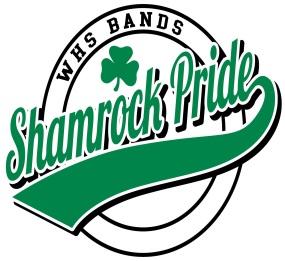 Shamrock PrideCommitment Contract(Due May 1st, 2019)I intend to be a member of the Shamrock Pride. I have read through the expectations and understand the time commitment, dedication, and teamwork this activity entails. I am aware of the expectations and consequences as detailed in the Shamrock Pride Student/Parent Handbook and will abide by them.  I am also aware that I will be placed in non-competitive status should I fail to meet the expectations required.Name  _______________________________________________			    (Please print)Email________________________________________________________________________________Phone Number	___________________________,  Instrument_____________________________Signature  _______________________________________________	Date  __________________	I am the parent or guardian of the above student and have read through the member expectations and the parent expectations. I am aware of the time commitment, dedication, and teamwork this activity entails for my child. I am aware and will abide by the payment plan and the fees that go along with this activity.  I am aware that all fees are nonrefundable.   I am also aware that my student will be placed in non-competitive status should they fail to meet the expectations required.  Parent’s Name  _______________________________________________			(Please print)Email  __________________________________________, Phone Number________________________Signature  _____________________________________________     Date_______________